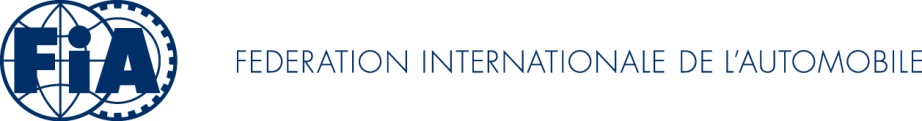 QUESTIONNAIRE A REMPLIR AVANT LA CONSTRUCTION D’UN CENTRE MÉDICALNOM DU CIRCUIT : …………………………………………………………………….Informations généralesDegré du circuit :  Permanent ? Temporaire ?Centre médical du circuit :Permanent ? Temporaire ?Si oui : démontable ? Nouveau centre médical du circuit ?Si oui : en projet, présenté sur plans ? Ancien centre médical du circuit ?Si oui : date de mise en service ?Resté tel quel ?Rappel : aucune construction ou modification ne peut être effectuée avant que les plans n’aient été soumis à la Commission des Circuits et qu’une réponse n’ait été reçue.Plan du centre proprement ditIl doit être assez grand pour être lisible. L’identification des pièces, les légendes et les commentaires sont obligatoirement à rédiger en français ou en anglais. Indiquez les dimensions totales, les dimensions de chaque pièce principale, la taille des portes et le sens d’ouverture, les points d’eau (y compris pour la prise en charge des brûlés), les sanitaires et le positionnement des lits, tables de soins ou d’examen.Indiquez clairement l’emplacement du stationnement des ambulances pour la dépose des blessés.Le centre dans son environnementSur un plan du circuit lisible et suffisamment grand, positionnez clairement le centre médical : Est-il extérieur à la piste ?A l’intérieur du tracé ? Dans ce cas, précisez l’évacuation par la route durant la course : en traversant la piste ? par pont au-dessus de la piste ?par tunnel sous la piste ?En cas d’accident pendant la course, quel moyen d’évacuation prévoyez-vous d’utiliser pour la victime :ambulance ? hélicoptère ? Indiquez clairement en couleur la ou les voies d’accès au centre médical depuis la piste et vice versa. Depuis le centre médical, la ou les voies d’évacuation vers l’extérieur. L’emplacement du ou des éventuels hélipads. Bien délimiter l’espace du centre soumis à isolement par clôture (opaque ou non).Quelle distance approximative sépare votre centre de la direction de course ? :Informations concernant l’hôpital (les hôpitaux) de référenceSi le circuit n’a pas l’intention de participer à un Championnat du Monde de la FIA :Nom de l’hôpital de référence :Distance du centre médical à l’hôpital par la route (km) :Durée du trajet pour rejoindre l’hôpital par la route (minutes) :B) 	Si le circuit  a l’intention, même potentiellement, de participer à un Championnat du Monde de la FIA : Nom et adresse physique de l’hôpital (des hôpitaux) de référence, excepté pour les grands brûlés (se référer à l’Annexe H, Article 2.7.2.2g) :__________________________________________________Distance du centre médical à chaque hôpital par la route (km) :__________________________________________________Durée du trajet pour rejoindre chaque hôpital par la route sous escorte de police indépendamment des conditions (minutes) :__________________________________________________Durée du trajet pour rejoindre chaque hôpital par hélicoptère, incluant le transfert en ambulance si indirect (minutes) :__________________________________________________Informations complémentaires pour mieux "situer" les possibilités de votre centreEn cas de panne, disposez-vous d’une alimentation électrique de secours ?L’alimentation en oxygène se fait-elle :par bouteilles ?ou de façon "centralisée" ?Avez-vous :l’air conditionné ? un moyen de chauffage en cas de besoin ? Avez-vous prévu une zone pour un contrôle antidopage :dans le centre ?en dehors ?  